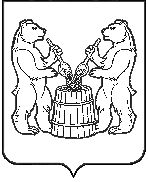 АДМИНИСТРАЦИЯУСТЬЯНСКОГО МУНИЦИПАЛЬНОГО РАЙОНААРХАНГЕЛЬСКОЙ ОБЛАСТИПОСТАНОВЛЕНИЕот 18 октября 2022 года  № 1927р.п. ОктябрьскийО внесении изменений в муниципальную программумуниципального образования «Устьянский муниципальный район»«Развитие культуры Устьянского района»В соответствии со статьей 179 Бюджетного кодекса Российской Федерации, постановлением администрации муниципального образования «Устьянский муниципальный район» от 2 марта 2022 года № 391 «Об утверждении Порядка разработки, реализации и оценки эффективности муниципальных программ Устьянского муниципального района»ПОСТАНОВЛЯЕТ:Утвердить прилагаемые изменения в муниципальную программу муниципального образования «Устьянский муниципальный район» «Развитие культуры Устьянского района», утвержденную постановлением администрации муниципального образования «Устьянский муниципальный район» от 28 февраля 2020 года № 272 согласно Приложению №1.Настоящее постановление разместить на официальном сайте Устьянского района и в АИС «ГАС Управление».Контроль  за   исполнением   настоящего   постановления   возложить   на Начальника Управления культуры и туризма А.В. Лютову.Настоящее постановление вступает в силу со дня его подписания.Глава Устьянского муниципального района                                    С.А. КотловПриложение  № 1к постановлению администрациимуниципального образования «Устьянский муниципальный район» от  18 октября 2022  года № 1927        ИЗМЕНЕНИЯ в муниципальную программу муниципального образования «Устьянский муниципальный район» «Развитие культуры Устьянского района» В паспорте Программы пункт, касающийся объемов и источников финансирования программы изложить в следующей редакции:В разделе 3 Программы «Ресурсное обеспечение программы»:2.1. Абзац 1 изложить в следующей редакции:Общий объем финансирования Программы  составляет   832 332 226,76 рублей, в том числе:средства федерального бюджета – 29 254 616,80 рублей;                  средства областного бюджета    -  34 011 340,81 рублей;	средства районного бюджета  -  768 316 269,15 рублей;внебюджетные источники      - 750 000,00 рублей. Таблицу «Распределение  финансирования по годам» изложить в следующей редакции: «Перечень мероприятий муниципальной программы  «Развитие культуры Устьянского района» изложить  в новой редакции. (Приложение  №2)Объемы и источники финансирования программыФинансирование программы осуществляется из бюджета муниципального образования «Устьянский муниципальный район» с привлечением средств заинтересованных лиц, организаций и предприятий.Общий объем финансирования Программы  составляет     832 332 226,76 рублей, в том числе:средства федерального бюджета – 29 254 616,80 рублей;                  средства областного бюджета    -  34 011 340,81 рублей;	средства районного бюджета  -    768 316 269,15 рублей;внебюджетные источники      - 750 000,00 рублей.Источники и направления финансированияОбъем финансирования всего (рублей)В том числе по годам (рублей)В том числе по годам (рублей)В том числе по годам (рублей)В том числе по годам (рублей)В том числе по годам (рублей)Источники и направления финансированияОбъем финансирования всего (рублей)20202021202220232024Всего по программе832 332 226,76146 924 003,22165 568 025,97184 910 984,33170 068 093,13164 861 120,11в том числе:федеральныйбюджет29 254 616,80200 000,009 726 593,3913 383 343,975 547 421,22397 258,22областнойбюджет34 011 340,818 014 960,887 423 410,3617 912 450,46616 379,2544 139,86районныйбюджет768 316 269,15138 559 042,34148 268 022,22153 465 189,90163 754 292,66164 269 722,03внебюджетныесредства750 000,00150 000,00150 000,00150 000,00150 000,00150 000,00